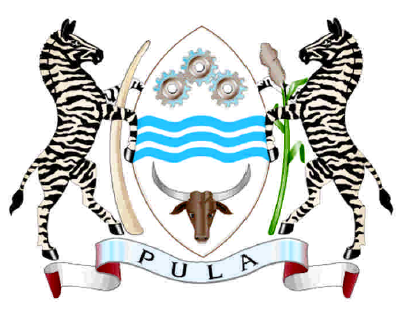 REPUBLIC OF BOTSWANANote No. 02/2019- GEN/E/106 II (10) FS IIThe Permanent Mission of the Republic of Botswana to the United Nations Office and other International Organisations at Geneva presents its compliments to the Office of the High Commissioner for Human Rights and has the honour to submit a delegation list for Botswana’s participation at the 72nd Session of the Committee on the Elimination of Discrimination against Women scheduled from 18 February to 8 March 2019 as follows:Honourable Ngaka Ngaka	              -	Head of DelegationMinister of Nationality, Immigration and Gender AffairsDr. Athaliah Molokomme 			-	Alternate Head of Permanent Representative 				DelegationPermanent Mission of Botswana to the United Nations, GenevaMr. Dittah Molodi					-	DelegateGeneral CounselMinistry of Presidential Affairs, Governance and Public AdministrationMr. Motse Otlhabanye				-	DelegateDeputy Permanent SecretaryMinistry of Nationality, Immigration and Gender AffairsMs. Hellen Kgotlhang				-	DelegateDirector, Department of Social ProtectionMinistry of Local Government and 			Rural DevelopmentMs. Phemelo Maiketso				-	DelegateDeputy DirectorMinistry of Nationality, Immigration and Gender AffairsMr. Gaumakwe Phologo			-	DelegateDeputy Permanent RepresentativePermanent Mission of Botswana to the 
United Nations, GenevaMs. Lesego Mokganya			-	DelegatePrincipal Health Officer IIMinistry of Health and WellnessMs. Sophie Mautle				-	DelegateMinister CounselorPermanent Mission of Botswana to the 
United Nations, GenevaMr. Michael S. Keorapetse			-	DelegateCounselor-LabourPermanent Mission of Botswana to the United Nations, GenevaMr Collen Diane				-	DelegateSenior International Affairs OfficerMinister of International Affairs and CooperationMr. Bolokang Motshwane			- 	DelegateFirst SecretaryPermanent Mission of Botswana to the 
United Nations, GenevaMs. Bokani Sesinyi				-	DelegateFirst SecretaryPermanent Mission of Botswana to the 
United Nations, GenevaThe Permanent Mission of the Republic of Botswana to the United Nations Office and other International Organisations at Geneva avails itself of this opportunity to renew to the Office of the High Commissioner for Human Rights the assurances of its highest consideration.11 February 2019GENEVAOffice of the High Commissioner for Human RightsGENEVA